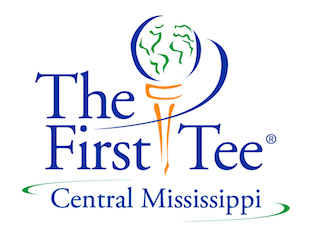 Par Car Talk Week 9Suggested questions for an engaging recap with your child/children about today’s experience at First Tee of Central Mississippi and practice suggestions to help between classes! Weekly Core Lesson: Review all 6. Weekly Healthy Habit: SchoolWeekly Golf Skill: Playing Homework Assignment: Follow Practice Plan Guiding Questions: What was your biggest challenge today?What was your greatest achievement today?What core lesson helped you succeed the most today?Golf Skill Practice: Continue to have your child follow their practice plan (this can be updated by asking their coaches for help). Not all children will certify on the first try, but if they can maintain a positive attitude and come back to First Tee they will gain the skills they need to succeed! 